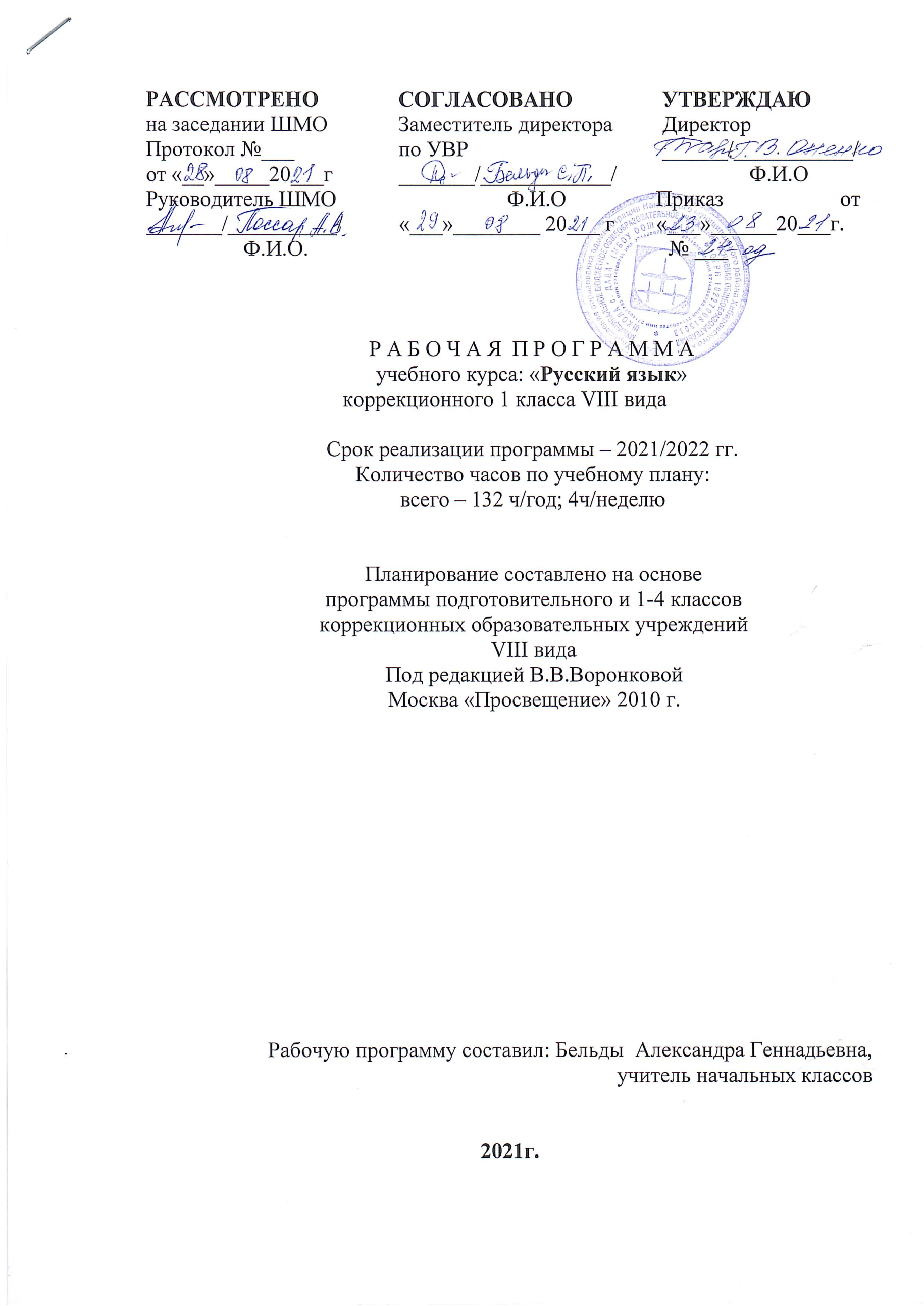 №Тема урокапланфакт1Осанка при письме. Письменные принадлежности. 2Ознакомление с рабочей строкой. Рисование прямых линий в различных направлениях. 3Штриховка геометрических фигур. 4Штриховка геометрических фигур.5Обведение простейших фигур по трафаретам, штриховка. 6Обведение простейших фигур по трафаретам, штриховка. 7Написание прямых наклонных с закруглением внизу. 8Написание прямых наклонных с закруглением внизу. 9Ознакомление с рабочей строкой. Рисование прямых линий в различных направлениях. 10Штриховка геометрических фигур. 11Обведение простейших фигур по трафаретам, штриховка. 12Обведение простейших фигур по трафаретам, штриховка. 13Обведение простейших фигур по трафаретам, штриховка. 14Написание прямых наклонных с закруглением внизу. 15Написание прямых наклонных с закруглением внизу. 16Написание строчной буквы у. Написание ау, уа. 17Написание строчной буквы у. Написание ау, уа. 18Написание строчной буквы м. 19Написание слогов ам, ум, ма, му. Заглавная буква М. 20Письмо слогов ам, ма, ум, му. 21Письмо слогов ам, ма, ум, му. 22Письмо буквы о. 23Письмо слогов ом, мо. 24Письмо буквы с. 25Письмо буквы с. 26Письмо слогов ас,ос, ус, са,со,су. 27Письмо прямых и обратных слогов. Слова о-са, са-ма. 28Письмо буквы Хх. 29Письмо буквы Хх. 30Письмо слов су-хо, му-ха, ухо. 31Запись, слов с изученными буквами. 32Запись, слов с изученными буквами. 1 33Запись  слогов, слов с изученными буквами. 1 34Запись  слогов, слов с изученными буквами. 35Запись  слогов, слов с изученными буквами. 36Запись  слогов, слов с изученными буквами. 37Письмо строчной и заглавной буквы Шш. 38Письмо обратных слогов. 39Письмо прямых слогов. 40Письмо прямых слогов. 41Дифференциация с-ш при письме. 42Дифференциация с-ш при письме. 43Письмо строчной и заглавной буквы Лл. 44Письмо строчной и заглавной буквы Лл. 45Составление и запись слогов с буквой л. 46Составление и запись слогов с буквой л. 47Письмо буквы ы. 48Запись слогов, слов с буквой ы. 49Запись слогов, слов с буквой ы. 50Запись слогов, слов с буквой ы. 51Написание строчной и заглавной буквы Нн. 52Написание строчной и заглавной буквы Нн. 53Запись слогов, слов, предложений с буквой н. 54Запись слогов, слов, предложений с буквой н55Письмо буквы ы. 56Запись слогов, слов с буквой ы. 57Запись слогов, слов с буквой ы. 58Запись слогов, слов с буквой ы. 59Написание строчной и заглавной буквы Нн. 60Запись слогов, слов, предложений с буквой н. 61Запись слогов, слов, предложений с буквой н. 62Запись слогов, слов, предложений с буквой н. 63Письмо строчной буквы р. 64Письмо заглавной буквы Р. 65Звукобуквенный анализ слов с буквами р-л. 66Звукобуквенный анализ слов с буквами р-л. 67Звукобуквенный анализ слов с буквами р-л. 68Письмо слогов, слов с изученными буквами. 69Письмо слогов, слов с изученными буквами. 70Письмо слогов, слов с изученными буквами. 71Письмо слогов, слов с изученными буквами. 72Письмо строчной и заглавной буквы Кк. 73Письмо строчной и заглавной буквы Кк. 74Написание слогов, слов, предложений с буквой к. 75Написание слогов, слов, предложений с буквой к. 76Написание строчной буквы п. 77Письмо слов, предложений под диктовку. 78Письмо заглавной буквы п. 79Написание строчной и заглавной буквы Тт. 80Написание строчной и заглавной буквы Тт. 81Запись слов, предложений под диктовку. 82Написание строчной и заглавной буквы Ии. И – отдельной слово. 83И – показатель мягкости согласного. 84Письмо слов со слогом ши. 85Письмо слов со слогом ши. 86Написание строчной и заглавной буквы Зз. 87Дифференциация з-с при письме. 88Дифференциация з-с при письме. 89Написание строчной и заглавной буквы Вв. 90Письмо под диктовку  слов с буквой в. 91Письмо строчной и заглавной буквы Жж. 92Письмо слов с буквами ш, ж. Списывание текста.  93Письмо слов с буквами ш, ж. Списывание текста.  94Написание слов с сочетаниями жи-ши. 95Написание строчной и заглавной буквы Бб. 96Написание строчной и заглавной буквы Бб. 97Написание строчной и заглавной буквы Бб. 98Дифференциация б-п при письме. 99Письмо строчной и заглавной буквы Гг. 100Написание слов, предложений с буквой Гг. 101Написание слов, предложений с буквой Гг. 102Дифференциация г-к при письме. 103Написание строчной и заглавной буквы Дд. 104Письмо слогов, слов с буквой Дд. 105Письмо слогов, слов с буквой Дд. 106Контро.Диктант № 1. 107РАБОТА НАД ОШИБКАМИ. 108Письмо буквы Йй. 109Написание слов с буквами и-й. 110Написание слов с буквами и-й. 111Письмо строчной и заглавной буквы Ее. 112Запись слов под диктовку. 113Запись слов под диктовку. 114Письмо строчной и заглавной буквы Ёё. 115Письмо слогов и слов с буквой ё. 116Написание буквы я. 117Написание буквы я. 118Дифференциация а-я при письме. 119Письмо буквы ю. 120Дифференциация у-ю при письме. 121Написание буквы ц. 122Письмо слогов, слов с буквой ц. 123Написание буквы ч. 124Запись слов с орфограммой ча-чу. 125Письмо буквы щ. 126Запись слов с орфограммой ча-ща, чу-щу. 127Письмо буквы ф. 128Письмо буквы э. 129Письмо слов с буквой э. 130Письмо букв Ь и Ъ. Письмо слов с буквами Ь и Ъ. 131Годовая контрольная работа. Диктант № 2. 132Работа над ошибками. Повторение изученного материала.